İthalatta Haksız Rekabetin Önlenmesine İlişkin Tebliğ (No: 2017/6) (01.04.2017 T. 30025 R.G.)Ekonomi Bakanlığından:İTHALATTA HAKSIZ REKABETİN ÖNLENMESİNE İLİŞKİN TEBLİĞ(TEBLİĞ NO: 2017/6)(01.04.2017 T. 30025 R.G.)Amaç ve kapsamMADDE 1 – (1) Bu Tebliğin amacı, 1/7/2016 tarihli ve 29759 sayılı Resmî Gazete’de yayımlanan İthalatta Haksız Rekabetin Önlenmesine İlişkin Tebliğ (Tebliğ No: 2016/29) ile Çin Halk Cumhuriyeti menşeli 8541.40.90.00.14 gümrük tarife istatistik pozisyonu altında kayıtlı “Fotovoltaik (solar) modül ve paneller” ürününe yönelik başlatılan ve T.C. Ekonomi Bakanlığı İthalat Genel Müdürlüğü tarafından yürütülen damping soruşturmasının tamamlanması neticesinde alınan kararın yürürlüğe konulmasıdır.DayanakMADDE 2 – (1) Bu Tebliğ, 14/6/1989 tarihli ve 3577 sayılı İthalatta Haksız Rekabetin Önlenmesi Hakkında Kanun, 20/10/1999 tarihli ve 99/13482 sayılı Bakanlar Kurulu Kararı ile yürürlüğe konulan İthalatta Haksız Rekabetin Önlenmesi Hakkında Karar ve 30/10/1999 tarihli ve 23861 sayılı Resmî Gazete’de yayımlanan İthalatta Haksız Rekabetin Önlenmesi Hakkında Yönetmeliğe dayanılarak hazırlanmıştır.TanımlarMADDE 3 – (1) Bu Tebliğde geçen;a) GTİP: Gümrük tarife istatistik pozisyonunu,b) Kanun: 14/6/1989 tarihli ve 3577 sayılı İthalatta Haksız Rekabetin Önlenmesi Hakkında Kanunu,c) Kurul: İthalatta Haksız Rekabeti Değerlendirme Kurulunu,ifade eder.KararMADDE 4 – (1) Yürütülen soruşturma sonucunda, Çin Halk Cumhuriyeti menşeli soruşturma konusu ürünün ithalatının dampingli olduğu ve yerli üretim dalında zarara neden olduğu tespit edilmiştir. Soruşturma kapsamındaki bilgi, bulgu ve tespitleri içeren ve bu Tebliğin hukuken bir parçası olan “Bilgilendirme Raporu”na “www.tpsa.gov.tr” internet adresinden “Damping ve Sübvansiyon Bilgilendirme Raporları” bağlantıları seçilerek ulaşılması mümkündür.(2) Bu çerçevede, soruşturma neticesinde ulaşılan tespitleri değerlendiren Kurul’un kararı ve Ekonomi Bakanının onayı ile tabloda GTİP’i, eşya tanımı ve menşe ülkesi belirtilen eşyanın Türkiye’ye ithalatında, Kanunun 7 ncimaddesinin birinci fıkrasının ikinci cümlesi çerçevesinde tabloda gösterilen oranda dampinge karşı kesin önlem uygulanmasına karar verilmiştir.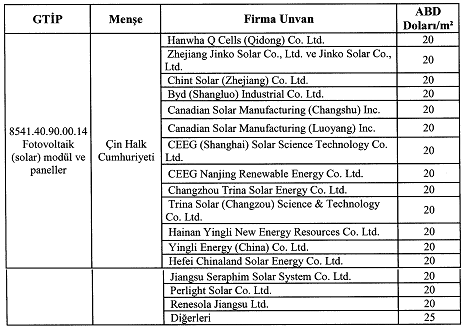 UygulamaMADDE 5 – (1) Gümrük idareleri, bu Tebliğin 4 üncü maddesinde GTİP, eşya tanımı ve menşe ülkesi belirtilen eşyanın, diğer mevzuat hükümleri saklı kalmak kaydıyla, serbest dolaşıma giriş rejimi kapsamındaki ithalatında karşısında gösterilen oranda dampinge karşı kesin önlemi tahsil ederler.(2) Bilgilendirme raporunda soruşturma konusu ürün ve benzer ürün ile ilgili açıklamalar genel içerikli olup uygulamaya esas olan Türk Gümrük Tarife Cetvelinde yer alan GTİP ve bu Tebliğin 4 üncü maddesinde yer alan tabloda yer alan eşya tanımıdır.(3) Önleme tabi ürünün Türk Gümrük Tarife Cetvelinde yer alan tarife pozisyonunda yapılacak değişiklikler bu Tebliğ hükümlerinin uygulanmasına engel teşkil etmez.YürürlükMADDE 6 – (1) Bu Tebliğ yayımı tarihinde yürürlüğe girer.YürütmeMADDE 7 – (1) Bu Tebliğ hükümlerini Ekonomi Bakanı yürütür.